
METHODS OF PAYMENT
1. Please invoice my organization (for Cypriot companies only): 
2. Please charge my:  VISA  Mastercard  American Express3. Electronic Transfer to the Association’s Account: Cyprus Human Resource Management Association │ Bank of Cyprus │ Account Number: 0111-01-032444 
IBAN: CY86002001110000000103244400 │ SWIFT: BCYPCY2N

Please send your registration form by email: info@cyhrma.org or fax: 22 318083
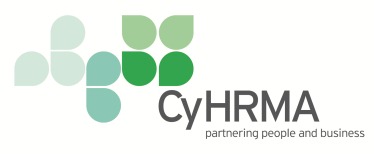 

Cyprus Human Resource Management Association 
Address: 8 Pindarou, Office 103, 1060, Nicosia, Cyprus │ Postal Address: P. O. Box 28785, 2082, Nicosia, Cyprus
Tel: +357 22 318081 │ Fax: +357 22 318083 │ Email: info@cyhrma.org  │ Website: www.cyhrma.org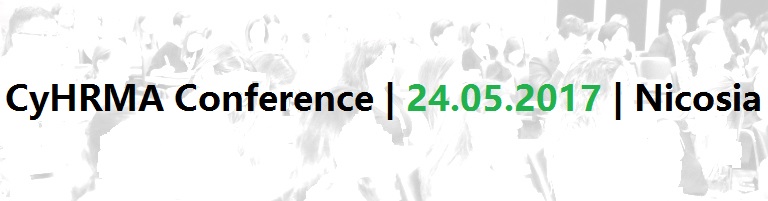 
Registration FormExhibitor - Booth Staff
Registration FormExhibitor - Booth Staff
Registration FormExhibitor - Booth Staff
Registration FormExhibitor - Booth Staff
Registration FormExhibitor - Booth Staff
Registration FormExhibitor - Booth Staff
Registration FormExhibitor - Booth Staff
Registration FormExhibitor - Booth Staff
Registration FormExhibitor - Booth Staff
Registration FormExhibitor - Booth Staff
Registration FormExhibitor - Booth Staff
Registration FormExhibitor - Booth Staff
Registration FormExhibitor - Booth Staff
Registration FormExhibitor - Booth Staff
Registration FormExhibitor - Booth Staff
Registration FormExhibitor - Booth Staff
Registration FormExhibitor - Booth Staff
Registration FormExhibitor - Booth Staff
Registration FormExhibitor - Booth Staff
Registration FormExhibitor - Booth Staff
Registration FormExhibitor - Booth Staff
Registration FormExhibitor - Booth Staff
Registration FormExhibitor - Booth Staff
Registration FormExhibitor - Booth Staff
Registration FormExhibitor - Booth Staff
Registration FormExhibitor - Booth Staff
Registration FormExhibitor - Booth Staff
Registration FormExhibitor - Booth Staff
Registration FormExhibitor - Booth Staff
Registration FormExhibitor - Booth Staff
Registration FormExhibitor - Booth Staff
Registration FormExhibitor - Booth StaffORGANIZATIONORGANIZATIONORGANIZATIONORGANIZATIONORGANIZATIONPostal AddressPostal AddressPostal AddressPostal AddressPostal AddressPostal AddressAreaAreaAreaAreaAreaPost CodePost CodeTownTownCountryCountryCountryCountryCountryCountryBooth NoBooth NoBooth NoBooth NoBooth NoBooth NoBOOTH STAFF DETAILS (1)BOOTH STAFF DETAILS (1)BOOTH STAFF DETAILS (1)BOOTH STAFF DETAILS (1)BOOTH STAFF DETAILS (1)BOOTH STAFF DETAILS (1)BOOTH STAFF DETAILS (1)BOOTH STAFF DETAILS (1)BOOTH STAFF DETAILS (1)BOOTH STAFF DETAILS (1)CyHRMA Member (Yes/No)CyHRMA Member (Yes/No)CyHRMA Member (Yes/No)CyHRMA Member (Yes/No)CyHRMA Member (Yes/No)CyHRMA Member (Yes/No)CyHRMA Member (Yes/No)CyHRMA Member (Yes/No)CyHRMA Member (Yes/No)Membership NoMembership NoMembership NoMembership NoTitle (Mr/Mrs/Dr)Title (Mr/Mrs/Dr)Title (Mr/Mrs/Dr)Title (Mr/Mrs/Dr)Full NameFull NamePositionPositionPositionPositionEmail AddressEmail AddressEmail AddressEmail AddressTelephoneTelephoneTelephoneTelephoneTelephoneFaxFaxFaxBOOTH STAFF DETAILS (2)BOOTH STAFF DETAILS (2)BOOTH STAFF DETAILS (2)BOOTH STAFF DETAILS (2)BOOTH STAFF DETAILS (2)BOOTH STAFF DETAILS (2)BOOTH STAFF DETAILS (2)BOOTH STAFF DETAILS (2)BOOTH STAFF DETAILS (2)BOOTH STAFF DETAILS (2)BOOTH STAFF DETAILS (2)BOOTH STAFF DETAILS (2)BOOTH STAFF DETAILS (2)BOOTH STAFF DETAILS (2)BOOTH STAFF DETAILS (2)BOOTH STAFF DETAILS (2)BOOTH STAFF DETAILS (2)BOOTH STAFF DETAILS (2)BOOTH STAFF DETAILS (2)BOOTH STAFF DETAILS (2)BOOTH STAFF DETAILS (2)BOOTH STAFF DETAILS (2)BOOTH STAFF DETAILS (2)BOOTH STAFF DETAILS (2)BOOTH STAFF DETAILS (2)BOOTH STAFF DETAILS (2)BOOTH STAFF DETAILS (2)BOOTH STAFF DETAILS (2)BOOTH STAFF DETAILS (2)BOOTH STAFF DETAILS (2)BOOTH STAFF DETAILS (2)BOOTH STAFF DETAILS (2)BOOTH STAFF DETAILS (2)CyHRMA Member (Yes/No)CyHRMA Member (Yes/No)CyHRMA Member (Yes/No)CyHRMA Member (Yes/No)CyHRMA Member (Yes/No)CyHRMA Member (Yes/No)CyHRMA Member (Yes/No)CyHRMA Member (Yes/No)CyHRMA Member (Yes/No)Membership NoMembership NoMembership NoMembership NoTitle (Mr/Mrs/Dr)Title (Mr/Mrs/Dr)Title (Mr/Mrs/Dr)Title (Mr/Mrs/Dr)Full NameFull NamePositionPositionPositionPositionEmail AddressEmail AddressEmail AddressEmail AddressTelephoneTelephoneTelephoneTelephoneTelephoneFaxFaxFaxBy ticking the box, I give permission to the CyHRMA to share my contact details (Name, Company, Email Address) with the Delegates and Sponsors/Exhibitors of this year's Conference for networking and staying in contact.By ticking the box, I give permission to the CyHRMA to share my contact details (Name, Company, Email Address) with the Delegates and Sponsors/Exhibitors of this year's Conference for networking and staying in contact.By ticking the box, I give permission to the CyHRMA to share my contact details (Name, Company, Email Address) with the Delegates and Sponsors/Exhibitors of this year's Conference for networking and staying in contact.By ticking the box, I give permission to the CyHRMA to share my contact details (Name, Company, Email Address) with the Delegates and Sponsors/Exhibitors of this year's Conference for networking and staying in contact.By ticking the box, I give permission to the CyHRMA to share my contact details (Name, Company, Email Address) with the Delegates and Sponsors/Exhibitors of this year's Conference for networking and staying in contact.By ticking the box, I give permission to the CyHRMA to share my contact details (Name, Company, Email Address) with the Delegates and Sponsors/Exhibitors of this year's Conference for networking and staying in contact.By ticking the box, I give permission to the CyHRMA to share my contact details (Name, Company, Email Address) with the Delegates and Sponsors/Exhibitors of this year's Conference for networking and staying in contact.By ticking the box, I give permission to the CyHRMA to share my contact details (Name, Company, Email Address) with the Delegates and Sponsors/Exhibitors of this year's Conference for networking and staying in contact.By ticking the box, I give permission to the CyHRMA to share my contact details (Name, Company, Email Address) with the Delegates and Sponsors/Exhibitors of this year's Conference for networking and staying in contact.By ticking the box, I give permission to the CyHRMA to share my contact details (Name, Company, Email Address) with the Delegates and Sponsors/Exhibitors of this year's Conference for networking and staying in contact.By ticking the box, I give permission to the CyHRMA to share my contact details (Name, Company, Email Address) with the Delegates and Sponsors/Exhibitors of this year's Conference for networking and staying in contact.By ticking the box, I give permission to the CyHRMA to share my contact details (Name, Company, Email Address) with the Delegates and Sponsors/Exhibitors of this year's Conference for networking and staying in contact.By ticking the box, I give permission to the CyHRMA to share my contact details (Name, Company, Email Address) with the Delegates and Sponsors/Exhibitors of this year's Conference for networking and staying in contact.By ticking the box, I give permission to the CyHRMA to share my contact details (Name, Company, Email Address) with the Delegates and Sponsors/Exhibitors of this year's Conference for networking and staying in contact.By ticking the box, I give permission to the CyHRMA to share my contact details (Name, Company, Email Address) with the Delegates and Sponsors/Exhibitors of this year's Conference for networking and staying in contact.By ticking the box, I give permission to the CyHRMA to share my contact details (Name, Company, Email Address) with the Delegates and Sponsors/Exhibitors of this year's Conference for networking and staying in contact.By ticking the box, I give permission to the CyHRMA to share my contact details (Name, Company, Email Address) with the Delegates and Sponsors/Exhibitors of this year's Conference for networking and staying in contact.By ticking the box, I give permission to the CyHRMA to share my contact details (Name, Company, Email Address) with the Delegates and Sponsors/Exhibitors of this year's Conference for networking and staying in contact.By ticking the box, I give permission to the CyHRMA to share my contact details (Name, Company, Email Address) with the Delegates and Sponsors/Exhibitors of this year's Conference for networking and staying in contact.By ticking the box, I give permission to the CyHRMA to share my contact details (Name, Company, Email Address) with the Delegates and Sponsors/Exhibitors of this year's Conference for networking and staying in contact.By ticking the box, I give permission to the CyHRMA to share my contact details (Name, Company, Email Address) with the Delegates and Sponsors/Exhibitors of this year's Conference for networking and staying in contact.By ticking the box, I give permission to the CyHRMA to share my contact details (Name, Company, Email Address) with the Delegates and Sponsors/Exhibitors of this year's Conference for networking and staying in contact.By ticking the box, I give permission to the CyHRMA to share my contact details (Name, Company, Email Address) with the Delegates and Sponsors/Exhibitors of this year's Conference for networking and staying in contact.By ticking the box, I give permission to the CyHRMA to share my contact details (Name, Company, Email Address) with the Delegates and Sponsors/Exhibitors of this year's Conference for networking and staying in contact.By ticking the box, I give permission to the CyHRMA to share my contact details (Name, Company, Email Address) with the Delegates and Sponsors/Exhibitors of this year's Conference for networking and staying in contact.By ticking the box, I give permission to the CyHRMA to share my contact details (Name, Company, Email Address) with the Delegates and Sponsors/Exhibitors of this year's Conference for networking and staying in contact.By ticking the box, I give permission to the CyHRMA to share my contact details (Name, Company, Email Address) with the Delegates and Sponsors/Exhibitors of this year's Conference for networking and staying in contact.By ticking the box, I give permission to the CyHRMA to share my contact details (Name, Company, Email Address) with the Delegates and Sponsors/Exhibitors of this year's Conference for networking and staying in contact.By ticking the box, I give permission to the CyHRMA to share my contact details (Name, Company, Email Address) with the Delegates and Sponsors/Exhibitors of this year's Conference for networking and staying in contact.By ticking the box, I give permission to the CyHRMA to share my contact details (Name, Company, Email Address) with the Delegates and Sponsors/Exhibitors of this year's Conference for networking and staying in contact.By ticking the box, I give permission to the CyHRMA to share my contact details (Name, Company, Email Address) with the Delegates and Sponsors/Exhibitors of this year's Conference for networking and staying in contact.PARTICIPATION FEESCorporate Members: €350+VATNon-Corporate Members: €450+VATCardholder Name:Card Number:Expiry Date: